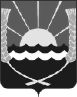 РОССИЙСКАЯ ФЕДЕРАЦИЯРОСТОВСКАЯ ОБЛАСТЬАЗОВСКИЙ РАЙОНМУНИЦИПАЛЬНОЕ ОБРАЗОВАНИЕ«КРАСНОСАДОВСКОЕ СЕЛЬСКОЕ ПОСЕЛЕНИЕ»СОБРАНИЕ ДЕПУТАТОВКРАСНОСАДОВСКОГО СЕЛЬСКОГО ПОСЕЛЕНИЯПЯТОГО  СОЗЫВАРЕШЕНИЕ № 17«16»  ноября  2021  г.                                                                        п. Красный Сад                                            О досрочном прекращении полномочий депутата  Собраниядепутатов Красносадовского сельскогопоселения  пятого  созыва	В соответствие с пп.2 п. 10  статьи 40 Федерального закона от 06.10.2003 года № 131-ФЗ «Об общих принципах самоуправления в Российской Федерации», рассмотрев заявление депутата Собрания депутатов Красносадовского сельского поселения Титаренко Т.А., Собрание Депутатов Красносадовского сельского поселенияРЕШИЛОСчитать досрочно прекращенными полномочия депутата  Собрания  Депутатов Красносадовского сельского поселения  пятого  созыва Титаренко Татьяны Алексеевны, осуществляющей  свои полномочия на непостоянной основе, в связи с отставкой по собственному желанию,  с 17 ноября   2021  года.Направить настоящее Решение в Территориальную избирательную комиссию Азовского района Ростовской области.Настоящее Решение вступает в силу с момента подписания и  подлежит официальному опубликованию  на официальном сайте Администрации Красносадовского сельского поселения.Контроль за исполнением настоящего Решения оставляю за собой.Председатель Собрания депутатов –глава Красносадовского  сельского поселенияА.В.Куцова 